Publicado en Albacete el 01/07/2022 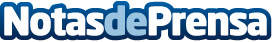 Los Diálogos de Urbanismo y Territorio del COACM han llegado a Albacete La iniciativa, correspondiente a la Agrupación de Arquitectos Urbanistas de Castilla-La Mancha del COACM, rota semestralmente por las cinco provincias castellano-manchegas. Así, en esta ocasión en el salón de actos del Museo Provincial de Albacete, especialistas en la materia, dialogaron sobre los retos y oportunidades del marco normativo urbanístico en Castilla-La ManchaDatos de contacto:Javier Bravo606411053Nota de prensa publicada en: https://www.notasdeprensa.es/los-dialogos-de-urbanismo-y-territorio-del Categorias: Castilla La Mancha Recursos humanos Urbanismo Arquitectura http://www.notasdeprensa.es